School Name:  We do not wish to participate in any of the Music & Arts Service Whole Class Ensemble Teaching schemes We will be providing a _________to Year ____ and details will be provided for the DfE return.                                         (eg recorder scheme            4)We will be providing a _________to Year ____ and details will be provided for the DfE return.  We will not be providing any Whole Class Ensemble Teaching schemes in the academic year 2019-20-----------------------------------------------------------------------------------------------Is there a Plan for Music in your School /Action Development Plan?		Yes/NoWe would like to book an early Music Audit visit					Yes/NoPlease telephone to discuss our new/changed requirements			Yes/NoHeadteacher________________________Signature______________________Date_____________Please return to the address/fax above no later than 3 May 2019Bradford Council is fully committed to compliance with the requirements of the General Data Protection Regulation and the Data Protection Act 2018. “To learn more about how we use your information, go to www.bradford.gov.uk/privacy-notice and the Music & Arts Service Privacy Policy go to https://www.bradfordmusiconline.co.uk/site/changes-to-data-protection-legislation-25-may-2018/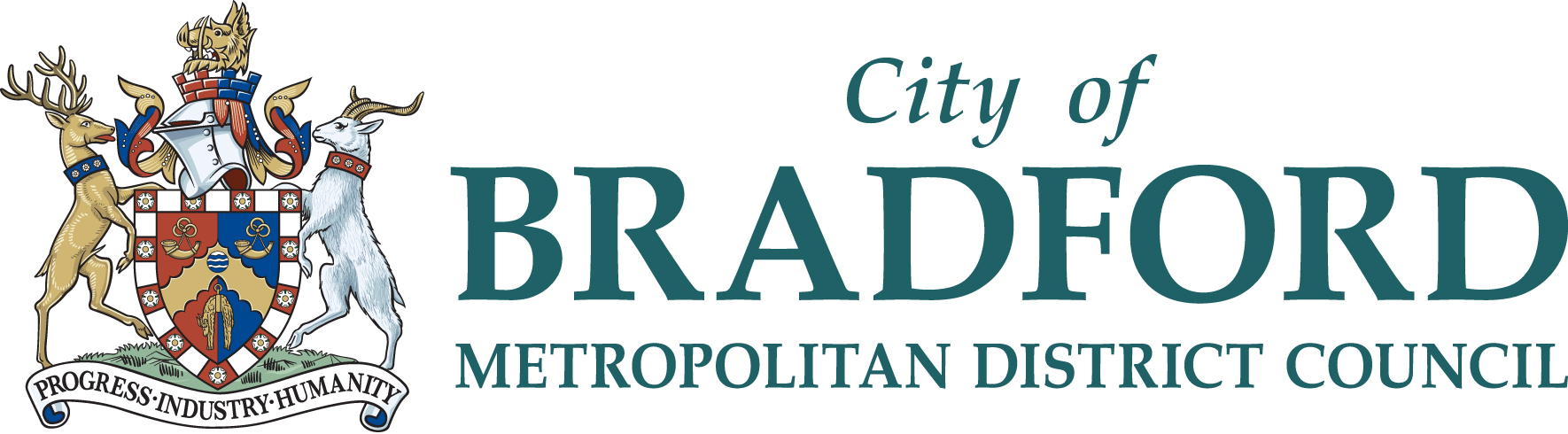                                 Music & Arts Service Fairfax Learning & Development Centre, Flockton Road, Bradford, BD4 7RYTel: 01274 434970 Fax: 01274 408335www.bradfordmusiconline.co.ukPRIMARY PHASE RETURN FORMSEPTEMBER 2019 – JULY 2020For information - with the introduction of Music Education HUBs, Arts Council England will require each LA to provide data that will be collated for a Government return for pupils having first access to instrumental tuition and continuation. We therefore require all participating schools to provide class lists (UPN) for all pupils taking part in a Whole Class Ensemble Teaching Schemes (WCET) from September 2019 and any pupils who will be continuing tuition following their first and second year as soon as this is confirmed. 